Pracovný list č.5Úloha č.1 (spoločná práca s učiteľom na precvičenie):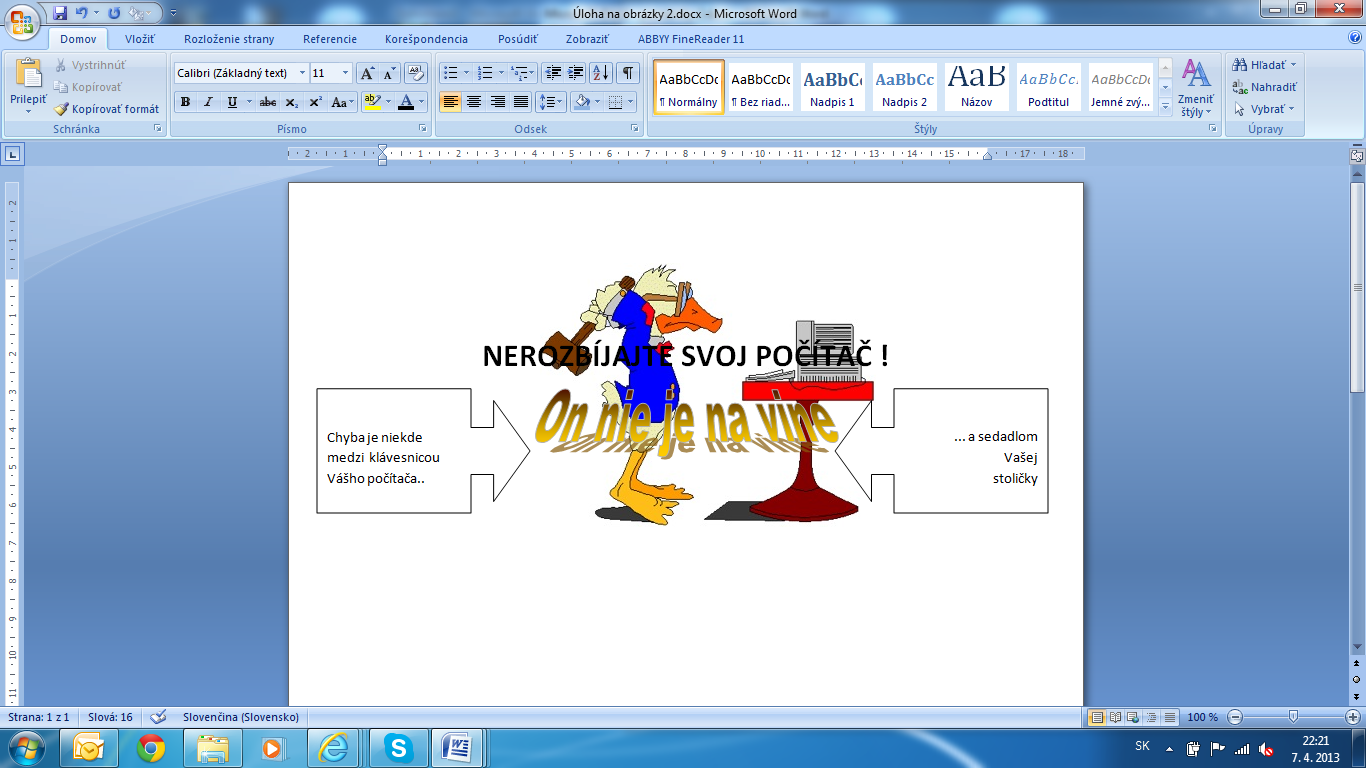 Úloha č. 2 Vytvorte vlastný komix pomocou obrázkov stiahnutých z internetu a automatických tvarov, v ktorých bude zapísaný rozhovor zvolených postavičiek. Nechaj sa inšpirovať ukážkovým komixom dole. (samostatná práca pre Teba s možnosťou získania jednotky ak bude patriť medzi prvých 3 najlepšie komixy – rozhodnú o tom žiaci hlasovaním). Prácu uložte na pracovnú plochu, do priečinka so svojím Priezviskom.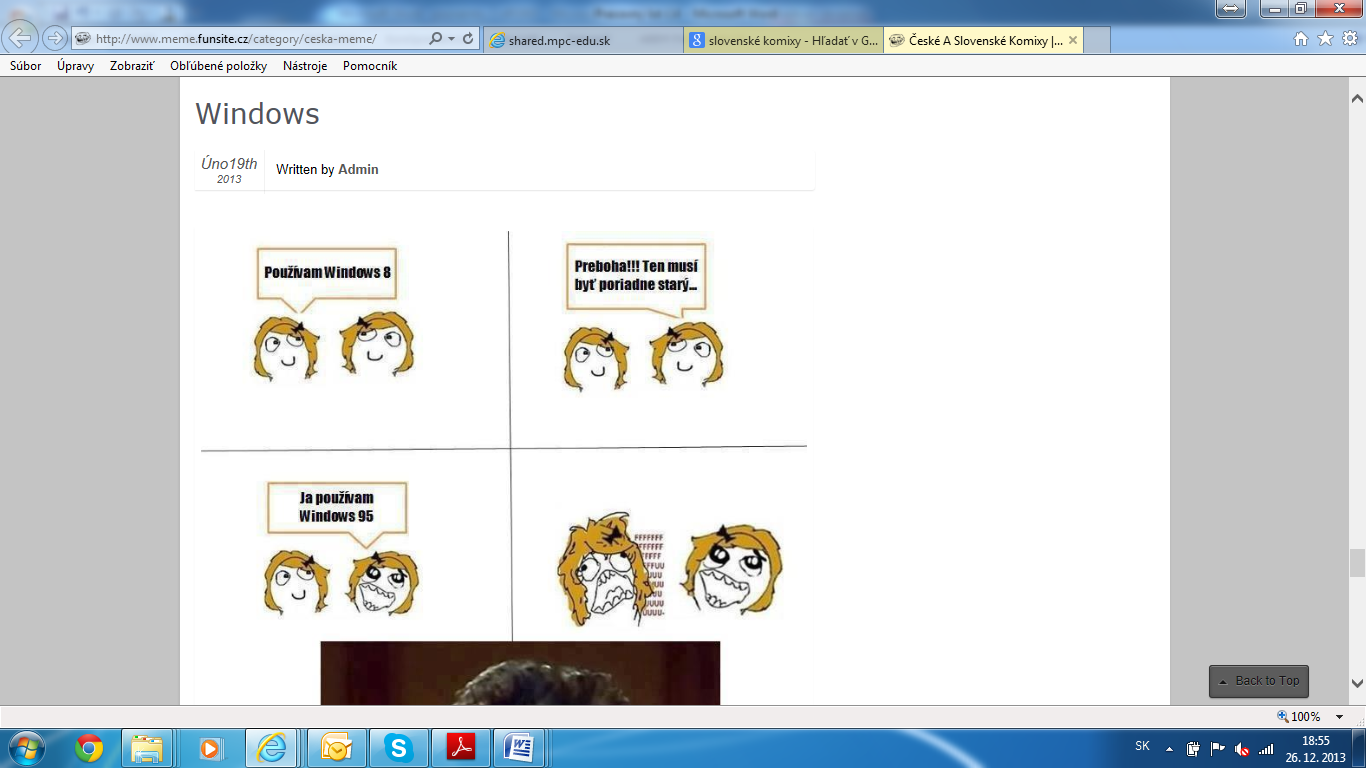 